 2019 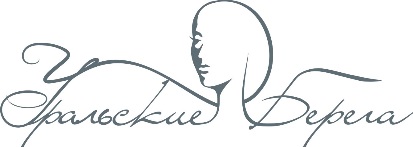 31 октября 2019 годаЕвро-азиатский Чемпионат «Уральские берега» по декоративной косметике РЕГИСТРАЦИЯ    -   31 октября с   8.30-9.50 «Уральский центр развития дизайна» Горького, 4а31 октября – в 18-30   награждение участников Чемпионата№ СТАРТАНОМИНАЦИЯВР. РАБОТЫЖЕРЕБЬЕВКАКОНКУРСЖЮРИДЕФИЛЕ, ФОТОI старт10.00Техническая категория «Cut crease»45 мин10.00-10.1510.20-11.0511.10-11.2511.25II старт11.35Техническая номинация «Color smoky eyes»45 мин11.35-11.4011.40-12.2512.30-12.4512.45III старт12.55Фантазийная номинация «Подиум»45 мин12.55-13.0513.05-13.5013.50-14.0514.05IV старт14.15Фантазийная номинация «Фантазия»90 мин14.15-14.2514.25-15.5515.55-16.1016.10IV старт14.15Боди-пейтинг.  Живописная техника. Тема: «Стимпанк»120 мин14.15-14.2514.25-16.2516.25-16.4016.40